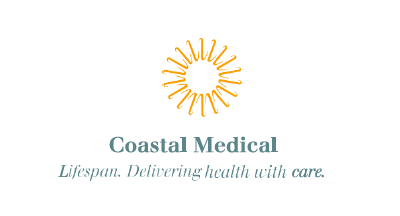 Coastal Medical Position DescriptionCompany:		Coastal Medical Physicians Title:			Medical AssistantReports To:		Practice ManagerSupervises:		None.  Required to work collaboratively with others.Job Summary:	Assists clinicians in providing high-quality patient care, while exhibiting superb                 customer service skills to all patients and the overall practiceEssential Functions of the Position (Illustrative Examples Included)Assists with direct patient care procedures and related tasks such as: vital signs, obtaining patient histories, verifying medication lists, lab tracking, document management, preparing charts and pre-visit planning Works quality reports to ensure gaps of care are closed and maintain consistent quality scoresPerforms routine specialized procedures and point of care testing, such as EKGs, urine dips, spirometry, nebulizer treatments, specimen collection, etc. Administers injections including vaccines and medicationsEducates and advises patients on specified medical issues under clinician guidanceMonitors inventory of medical supplies, including vaccines and medications, and ensures they are not stored or used past the expiration dateMonitors and audits vaccine refrigeration temperature in line with Department of Health RegulationsSchedules, coordinates, and tracks STAT patient referrals and pre-authorizationsPractices safety, environmental and/or infection control standards and complies with OSHA and DOH standardsComplies with federal and local confidentiality laws, including HIPAA, ensuring patient privacyAdheres to Coastal Medical guidelines and policies for protecting patients’ demographic, clinical and financial informationAttends meetings, workshops, and trainings as they relate to the position and office workflowsPerforms other job-related duties as assignedEducation and ExperienceHigh School Diploma or equivalentMedical Assistant Certification or equivalent training/experience as acceptable to the Practice ManagerAt least one year of prior MA experienceFamiliarity using an Electronic Medical Record (EMR)Experience planting PPDs and giving injectionsAny combination of education and experience that is substantially equivalent is also acceptableKnowledge, Skills and Ability Ability to maintain quality, safety, and /or infection control standardsAbility to perform standard clinical procedures according to established protocolsAbility to show care and compassion when dealing with patientsKnowledge of inventory management practicesCapacity to collaborate with colleagues and teammates as necessary to ensure quality workAbility to foster a cooperative work environmentAbility to organize, prioritize and schedule work assignmentsAbility to multi-task and operate under pressure with the skills to think critically and problem solveExcellent interpersonal and communication skills (both verbal and written) with the capability to effectively communicate with employees, patients, providers, insurance companies, etc.Must be committed to providing superior customer service to all Must be flexible and receptive to change with the ability to learn quickly and retain new informationAbility to use technology with proficiency in Microsoft Office applications such as: Outlook, Excel and WordDetail and process orientated with a focus on accuracy and efficiencyAbility to escalate issues to physicians/management when appropriateProfessional appearance and demeanorPhysical Effort and DexteritySit and stand for prolonged periods of timeWork and move among all departments of Coastal Medical groupExcellent hand/eye coordinationLift up to 15 poundsManual dexterity to operate a personal computer or laptop as well as standard office machines and equipment as it pertains to one’s positionVisual Acuity, Hearing and SpeakingCapability to transfer information from original source to paper, computer, telephone and in person*This position description does not list all duties of the position.  The employee may be asked by his or her supervisor, manager, or director to perform other duties.  The employee will be evaluated in part based on the performance of the tasks contained herein.  SignaturesManager: __________________________________________     Date:  __________________Human Resources: ___________________________________     Date: __________________ Employee signature below constitutes employee's understanding of the requirements, essential functions and duties of the position. Employee Name: _____________________________________________    (Please Print)Employee Signature: __________________________________________   Date: __________________February 2023